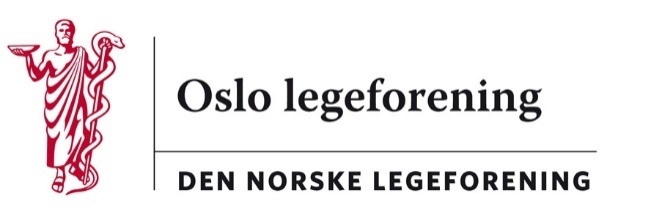 Vedtaksprotokoll fra styremøte i Oslo legeforening 23. mars 2017. Møtet ble holdt på Hotel Sheraton i StockholmTil stede:Leder:			Kristin H. HovlandNestleder (Of)		Aasmund BredeliFritt valgt:		Kari LøhneFritt valgt:		Recep ØzekeYlf:			Anniken Riise ElnesAF:			Gunnar Frode OlsenPSL:			Even HoltDessuten møtte Per Helge Måseide, redaktør av JournalenForfall: 		Jose Hernan Alfonso (Namf – ingen vara)			Kenan Santic (Nmf)SAK 12/2017	VEDTAKSPROTOKOLL FRA 16. februar 2017Vedtak:	Protokollen tas til etterretning.SAK 13/2017	JOURNALENRedaktøren orientererDet er samarbeid mellom redaktøren og Losvik om nettsiden "fagbladetjournalen.no. Hovedsaken i siste nummer var "Bassengsaken" om varmtvannsbasseng på Diakonhjemmet for revmatismepasienter. Saken er spredd godt i pressen og på sosiale medier.Regnskapet for 2016 ble lagt fram og diskutert, underskuddet er på ca 400 000. Det er likevel ønskelig at Journalen skal bestå som papiravis. Redaktøren foreslår flere journalister og øke journalisthonorarene. Det ble diskutert om Journalen skal delta i eller overvære Arendalsuka før årets stortingsvalg. Redaktøren kan delta og Oslo lf dekker utgiftene. Dette ble ikke bestemt, tas videre til et senere møte. Leder mener det skal brukes penger på viktige saker for Oslo legeforening.Journalen som tema må videreføres i et nytt styremøte.Redaksjonelt og økonomisk regnskap for 2016.Satsingsområder:Journalistikk og papir – status behov framover?Publisering på nett og SoMe – status og behov framover?Journalen og landsstyremøtet.Journalen og helsevalget 2017?Formålsparagraf – behov for justering?Evt.SAK 14/2017	HØRINGERIntern høring – Forslag om opprettelse av Fagutvalg for utdanningsleger i de fagmedisinske foreningene (Fuxx).Høringssvar sendes Legeforeningen: Vi synes det virker hensiktsmessig med opprettelse av fagutvalg for utdanningsleger i de fagmedisinske foreningene for å styrke den fagmedisinske linjen. Oslo legeforening støtter derfor endringene i Legeforeningens lover §§ 3.6.2 og 3.6.4. Imidlertid vil vi påpeke at det er viktig at det avsettes øremerkede økonomiske midler.Forslag til arbeidsprogram 2017 – 2019.Forslag til arbeidsprogram i Legeforeningen ble ikke diskutert i styremøtet.Landsstyresak 2017: Lovendringsforslag regionutvalgene.Vedtak: Styret sier seg enig med arbeidsgruppen.Høring: Forslag  om observatørstatus for Akademikernes leder Kari Sollien.SAK 15/2017	STYRETS ARBEIDSAK 16/2017	INFORMASJON OG KONTAKTMøte i Litteraturhuset 13. mars; God møteledelse, 70 – 80 personer møtte. SAK 17/2017 	ORIENTERINGSSAKERElnes, Ylfs representant informerte at OUS har ikke implementert faste stillinger. 80% av LIS har ikke faste stillinger. Rotasjonsstillinger skal ha fast stilling i bunnen. De yngste i starten av sitt spesialiseringsløp ansettes først og de eldste uten fast stilling står i fare for å bli oppsagt istedenfor en fast stilling.SAK 18/2017	EVENTUELTStyremøtet onsdag 14. juni må flyttes til mandag 12.Reminder:Disse datoene ble vedtatt til styremøter i 2017.April	ons.	19.       Legenes hus  - i dette møtet skal regnskapet undertegnes.                                                                              Mai	tirs.	23.	Legenes hus Landsstyremøte 30.5.-1.6. i Ålesund30.5. – 1.6.		Landsstyremøte i ÅlesundJuni 	man.     12. 	Legenes hus med middag etterpå-byttet fra onsdag 14.6.Ingen møter i juliAugust tors.	17. (styremøte)	tirs.	22. (årsmøte) med valgOslo, 19.4.17 ubKristin H. Hovland					Aasmund BredeliLeder							Nestleder